분류 : 화성암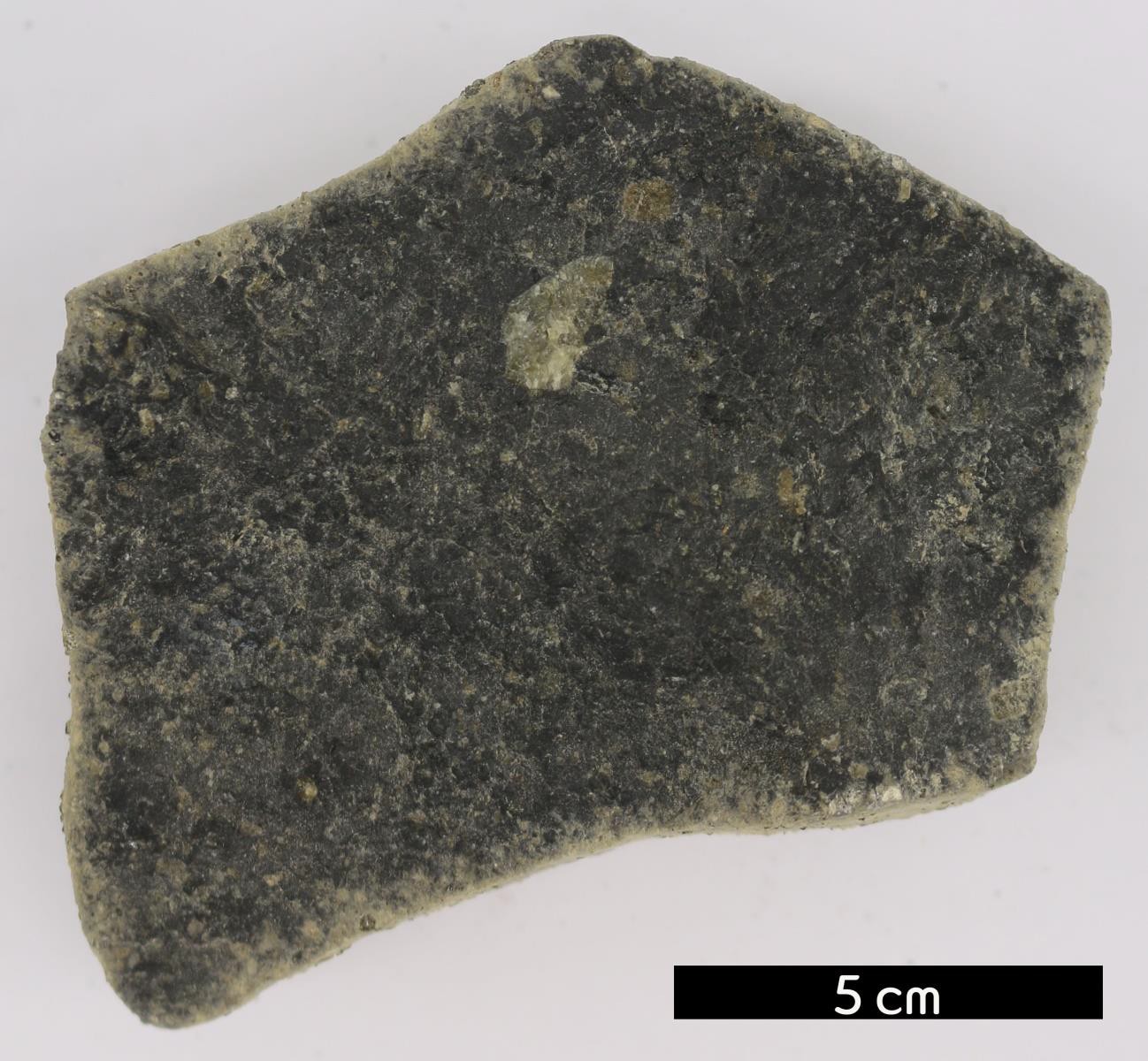 암석이름 : 현무암(Basalt)주요광물 : 사장석, 휘석보유기관 : 강원대학교 지질학과산지 : 일본 돗토리현 와카사특징SiO2 함량이 45~52%로 낮아 어두운 고철질의 화산암이다.사장석과 보통휘석을 주로 하는 세립의 화성암으로 반려암 과 화학 조성이 같다.대부분 회흑색에서 흑색이며 세립이고 치밀하게 보이지만 다공질인 경우가 있다.다각형의 형태를 보이는 주상절리로 나타나있다.